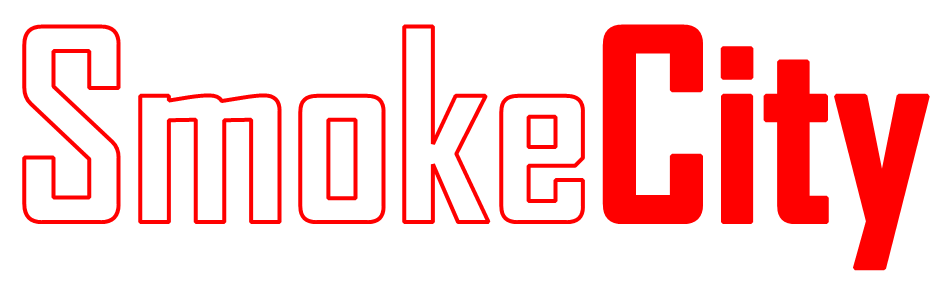 Please fill out all of the sections below:Applicant InformationEmployment PositionPosition(s) applying for:  Personal InformationDo you have a valid driver’s license?                                                            Yes______      No_____Do you own reliable transportation?                                                            Yes ______     No______Do you have a bank account to accept direct deposit?                             Yes ______      No______Do you have a working phone cellphone?                                                   Yes_______     No______Have you ever been convicted of a crime?                                                   Yes ______      No______  If yes please explain conviction(s) nature of offense(s) & sentence(s) imposed.____________________________________________________________________________________________________________________________________________________________Job Skills/QualificationsPlease list below the skills and qualifications you possess for the position for which you are applying:Education and TrainingHigh SchoolCollege/UniversityVocational School/Specialized TrainingReferences:Occupation/Known:                            ________________________________________________________Occupation/Known:                            ________________________________________________________Occupation/Known:                            ________________________________________________________Previous EmploymentAT-WILL EMPLOYMENTThe relationship between you and Smoke City is referred to as "employment at will."  This means that your employment can be terminated at any time for any reason, with or without cause, with or without notice, by you or Smoke City.  No representative of Smoke City has authority to enter into any agreement contrary to the foregoing "employment at will" relationship. You understand that your employment is "at will," and that you acknowledge that no oral or written statements or representations regarding your employment can alter your at-will employment status.Applicant Name:Address:City, State and Zip Code:Telephone Number:Email Address:Date of Application:How did you hear about this position?On what date can you start working if you are hired?Are you a U.S. citizen or approved to work in the United States?          Yes_____       No____Are you a U.S. citizen or approved to work in the United States?          Yes_____       No____What document can you provide as proof of citizenship or legal status?What document can you provide as proof of citizenship or legal status? _____________________________________________________________________________NameLocation (City, State)Year GraduatedDegree EarnedNameLocation (City, State)Year GraduatedDegree EarnedNameLocation (City, State)Year GraduatedDegree EarnedEmployer Name:Job Title:Supervisor Name:Employer Address:City, State and Zip Code:Employer Telephone:Dates Employed:Reason for leaving:Employer Name:Job Title:Supervisor Name:Employer Address:City, State and Zip Code:Employer Telephone:Dates Employed:Reason for leaving:Employer Name:Job Title:Supervisor Name:Employer Address:City, State and Zip Code:Employer Telephone:Dates Employed:Reason for leaving:Applicant Signature:Dated: